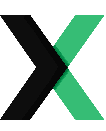 Miscellaneous FunctionsMiscellaneous FunctionsMsgBoxDisplays a message box with a specifiedmessage and buttonsInputBoxDisplays an input box where the user can entera valueDirReturns the first file or directory name thatmatches a specified patternEnvironReturns the value of a specified environmentvariableShellExecutes a command or program and returns avariant